Fwd: objednávkaDoručená pošta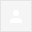 ---------- Forwarded message ---------
Od: xxxxxxxxxxxxxx <xxxxxxxx@sosbruntal.cz>
Date: po 1. 3. 2021 v 14:53
Subject: objednávka
To: xxxxxxxxxxxxx<xxxxxxxxxxxxxx@seznam.cz>Dobrý den,v příloze Vám posílám objednávku na akci  " Oprava kotelny - dispečink + sociální zařízení".Žádám o písemné potvrzení / akceptace objednávky.xxxxxxxxPole pro přílohyAhoj,prosím o zveřejnění v registru smluv.---------- Forwarded message ---------
Od: xxxxxxxxxxxxx <xxxxxxxxxxxxx@seznam.cz>
Date: po 1. 3. 2021 v 16:48
Subject: Re: objednávka
To: xxxxxxxxxxxxxx<xxxxxxxx@sosbruntal.cz>Dobrý den,potvrzuji a akceptuji objednávku viz níže.Děkuji 
---------- Původní e-mail ----------
Od: xxxxxxxxxxxxxx<xxxxxxxx@sosbruntal.cz>
Komu: xxxxxxxxxxxxx<xxxxxxxxxxxxx@seznam.cz>
Datum: 1. 3. 2021 14:53:39
Předmět: objednávka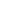 